Publicado en  el 08/07/2016 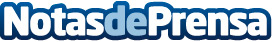 La Junta de Extremadura, presente de nuevo en colaboración con el Festival Escénicas de Teatro de GuareñaLa Junta de Extremadura recupera este año la colaboración con el Festival Escénicas de Teatro en Guareña, que celebra su décima edición, entre los próximos 14 y 24 de julio, y que ofrecerá seis representacionesDatos de contacto:Nota de prensa publicada en: https://www.notasdeprensa.es/la-junta-de-extremadura-presente-de-nuevo-en Categorias: Artes Escénicas Extremadura http://www.notasdeprensa.es